N. 00168/2013 REG.PROV.CAU.N. 00341/2013 REG.RIC.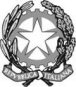 REPUBBLICA ITALIANAConsiglio di Statoin sede giurisdizionale (Sezione Quinta)Il Consigliere delegatoha pronunciato il presenteDECRETOsul ricorso numero di registro generale 341 del 2013, proposto da Aimeri Ambiente s.r.l., rappresentata e difesa dagli avv.ti Guido Francesco Romanelli, Ferdinando Acqua Barralis, Paolo Rilla, e con domicilio eletto presso Guido Francesco Romanelli in Roma, via Cosseria n.5, int.1; controComune di Conversano Lombardi Ecologia Srl;  non costituiti;nei confronti diCns-Consorzio Nazionale Servizi Società Cooperativa, Consorzio Gema, Tekno Service Srl, Tradeco Srl, Ciclat Ambiente Soc.Coop., Antinia Srl; non costituiti;per la riformadell' ordinanza cautelare del T.A.R. PUGLIA - BARI: SEZIONE I n. 00943/2012, resa tra le parti, concernente affidamento servizi di spazzatura, raccolta, trasporto rifiuti urbani ed assimilati.Visti il ricorso in appello e i relativi allegati;Vista l'istanza di misure cautelari monocratiche proposta dalla ricorrente, ai sensi degli artt. 56 e 98, co. 1, cod. proc. amm.;Vista la prospettazione, contenuta nella istanza di misure cautelari monocratiche, secondo la quale Aimeri effettua attualmente il servizio oggetto di causa;Considerato che la aggiudicazione definitiva risulta avvenuta solo in data recente;Considerato che tra le valutazioni alla base della appellata ordinanza di rigetto vi è anche quella secondo cui “essendo stata censurata unicamente l’aggiudicazione provvisoria e non essendo ancora intervenuta l’aggiudicazione definitiva, non sussiste il presupposto cautelare del periculum in mora”;Considerato che da quanto sopra risulta cheuna istanza di misure cautelari monocratiche va proposta al giudice della prima impugnazione e non in questa sede d’appello.P.Q.M.Respinge l’istanza di misure cautelari monocratiche.Fissa per la discussione la camera di consiglio del 26 febbraio 2013.Il presente decreto sarà eseguito dall'Amministrazione ed è depositato presso la Segreteria della Sezione che provvederà a darne comunicazione alle parti.Così deciso in Roma il giorno 17 gennaio 2013.DEPOSITATO IN SEGRETERIAIl 18/01/2013IL SEGRETARIO(Art. 89, co. 3, cod. proc. amm.)Il Consigliere delegatoGiancarlo Luttazi